 «Об утверждении перечня мест, нахождение в которых  может причинить вред здоровью детей, их физическому, интеллектуальному, психическому, духовному и нравственному развитию и общественных мест, в которых в ночное время не допускается нахождение детей без сопровождения родителей (лиц, их заменяющих) или лиц, осуществляющих мероприятия с участие детей на территории Шаумяновского сельского поселения»В соответствии с Областными законами от 16 декабря 2009 года № 346-ЗС «О мерах по предупреждению причинения вреда здоровью детей, их физическому, интеллектуальному, психическому, духовному и нравственному развитию» и на основании решения экспертной комиссии для оценки предложений об определении мест, нахождение в которых может причинить вред здоровью детей, их физическому, интеллектуальному, психическому, духовному и нравственному развитию, общественных мест, в которых в ночное время не допускается нахождение детей без сопровождения родителей (лиц, их замещающих) или лиц, осуществляющих мероприятия с участием детей и от 13 марта 2013  года № 1067-ЗС «О внесении  изменений в ст. 2.5  Областного закона "Об административных правонарушениях  и статью 3 Областного закона  «О мерах по предупреждению причинения вреда здоровью детей, их физическому, интеллектуальному, психическому, духовному и нравственному развитию"» руководствуясь пунктом 29, части 1, статьи 2 Устава муниципального образование «Шаумяновское сельское поселение»  Собрание депутатов  Шаумяновского сельского поселения                                                 РЕШИЛО:        1. Утвердить «Перечень мест, нахождение в которых может причинить вред здоровью детей, их физическому, интеллектуальному, психическому, духовному и нравственному развитию», согласно приложения 12. Утвердить  «Перечень  общественных мест, в      которых,   в  любое  время  суток  не допускается нахождение детей (лиц, не достигших 18 летнего возраста) независимо  от  сопровождения их родителями (лицами, их заменяющими) или лицами, осуществляющими мероприятия по образованию, воспитанию, развитию, охране здоровья, социальной защите и социальному обслуживанию детей, содействию их социальной      адаптации,    социальной    реабилитации   на территории Шаумяновского  сельского поселения.»,  согласно  приложения 2.3. Утвердить «Перечень  общественных мест, в      которых,   в  ночное  время  не допускается нахождение детей (лиц, не достигших 18 летнего возраста) независимо  от  сопровождения их родителями (лицами, их заменяющими) или лицами, осуществляющими мероприятия по образованию, воспитанию, развитию, охране здоровья, социальной защите и социальному обслуживанию детей, содействию их социальной      адаптации,    социальной    реабилитации   на территории Шаумяновского  сельского поселения.»,  согласно  приложения 3.	  4. Настоящее решение вступает в силу со дня официального обнародования.Глава Шаумяновского  сельского поселения                                      С.Л.АванесянПриложение   1                                                                              к решению Собрания депутатов                                                                        Шаумяновского  сельского поселения от 26.03.2014 № 35Перечень мест, нахождение в которых, может причинить вред здоровью детей, их физическому,   интеллектуальному,   психическому,   духовному и нравственному развитию -  места отдыха граждан на природе, в том числе  парки, скверы, водоёмы, их берега, мосты;- бесхозяйственные объекты недвижимого имущества;- остановки;- свалки твердых бытовых отходов;- скважины питьевого водозабора, водонапорные башни;- источники нецентрализованного водоснабжения;- пожарные гидранты;- мачты сотовой связи;- электрические подстанции;- газораспределительные   подстанции;- котельные:Приложение   2                                                                              к   решению Собрания депутатов                                                                        Шаумяновского  сельского поселения                                                                                       от 26.03. 2014 г №35  Перечень  общественных мест, в      которых,   в  любое  время  суток  не допускается нахождение детей (лиц, не достигших 18 летнего возраста) независимо  от  сопровождения их родителями (лицами, их заменяющими) или лицами, осуществляющими мероприятия по образованию, воспитанию, развитию, охране здоровья, социальной защите и социальному обслуживанию детей, содействию их социальной      адаптации,    социальной    реабилитации   на территории                                 Шаумяновского  сельского поселения.	1. Дети (лица, не достигшие возраста 18 лет) проживающие на территории  Роговского  сельского поселения не могут находиться в любое время суток независимо от сопровождения их родителями (лицами, их заменяющими) или лицами, осуществляющими мероприятия по образованию, воспитанию, развитию, охране здоровья, социальной защите и социальному обслуживанию детей, содействию их социальной адаптации, социальной реабилитации и подобные мероприятия с участием детей (далее – лица, осуществляющие мероприятия с участием детей):- на объектах (на территориях, в помещениях) юридических лиц или граждан, осуществляющих предпринимательскую деятельность без образования юридического лица, которые предназначены для реализации товаров только сексуального характера;- в пивных ресторанах, винных барах, пивных барах, рюмочных, в других местах, которые предназначены для реализации только алкогольной продукции, пива и напитков, изготавливаемых на его основе.Приложение   3                                                                              к решению Собрания депутатов                                                                        Шаумяновского  сельского поселения                                                                                       От 26.03.2014  г №35 Перечень  общественных мест, в      которых, в  ночное  время  суток   не допускается нахождение детей (лиц, не достигших 18 летнего возраста) независимо  от  сопровождения их родителями (лицами, их заменяющими) или лицами, осуществляющими мероприятия по образованию, воспитанию, развитию, охране здоровья, социальной защите и социальному обслуживанию детей, содействию их социальной     адаптации, социальной     реабилитации    на   территории                                        Шаумяновского сельского поселения. 	2. Дети (лица, не достигшие возраста 16 лет) проживающие на территории Шаумяновского  сельского поселения не могут находиться в ночное время (с 22 часов до 6 часов следующего дня) без сопровождения родителей (лиц, их заменяющих) или лиц, осуществляющих мероприятия с участием детей: - в общественных местах, в том числе на улицах (переулках), стадионах, в парковых зонах, скверах;          - в транспортных средствах общего пользования;        - на  объектах (на территориях, в помещениях) юридических лиц или граждан осуществляющих предпринимательскую деятельность без образования юридического лица, которые предназначены для обеспечения доступа к сети Интернет.         - на объектах (на территориях, в помещениях) предоставляющих услуги в сфере торговли, общественного питания (организациях или пунктах), для развлечений, досуга,  где в установленном законом порядке предусмотрена розничная продажа алкогольной продукции, пива и напитков, изготавливаемых на его основе;          - на объектах (на территориях, в помещениях) МКУ  «Шаумяновский сельский дом культуры» (х. Шаумяновский ул.Шаумяна 21);         - на объектах (на территориях, в помещениях) МОУ «Шаумяновская средняя школа № 10  » (х. Шаумяновский, ул.Шаумяна 27)                  - на объектах (на территориях, в помещениях) МУ «Шумяновский ФАП», (х. Шаумяновский, ул.Шаумяна 25)         - территориях  около  памятников, кладбищ;        -  на остановках  транспортных средств общего пользования;Глава Шаумяновского  сельского поселения                                       С.Л.Аванесян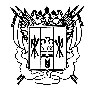 Собрание депутатовШаумяновского сельского поселенияЕгорлыкского района Ростовской областиСобрание депутатовШаумяновского сельского поселенияЕгорлыкского района Ростовской областиСобрание депутатовШаумяновского сельского поселенияЕгорлыкского района Ростовской областиСобрание депутатовШаумяновского сельского поселенияЕгорлыкского района Ростовской областиРешениеРешениеРешениеРешение26 марта  2014г.№ 35х. Шаумяновский